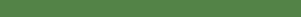 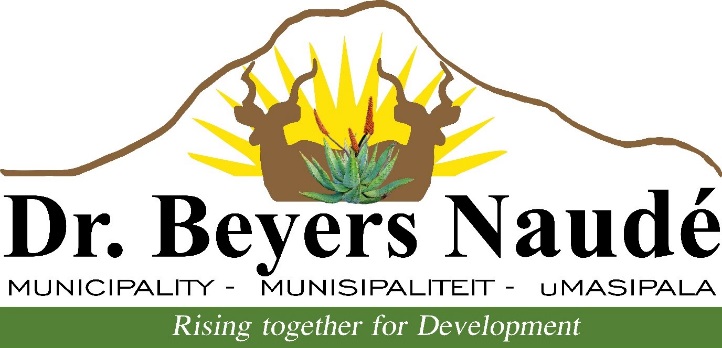 Applications are hereby invited from suitably qualified and experienced persons for the following positions:VACANT POSITIONSCLOSING DATE:  2 MARCH 2018Director Corporate Services				Notice:  10/2018Manager Human Resources 				Notice:  09/2018Risk Management Officer 				Notice:  09/2018DR E.M. RANKWANAMUNICIPAL MANAGERP.O. Box 71								Tel:  049 8075700Graaff-Reinet								Fax: 049 89243196280 In addition to the above quoted salary, the successful applicants will qualify for normal fringe benefits offered by a local authority, further details of which are available from Mrs H.C. Wessels, the Human Resources Officer:  Recruitment and Selection of the Municipality.  Please access the Municipal website, www.bnlm.gov.za and notice boards for complete information on advertisements.  Further details can be obtained from the Human Resources Officer:  Recruitment and Selection at Church Square, Graaff Reinet at 049 8075702.